Дополнительные пожелания к заказуAdditional wishes for the order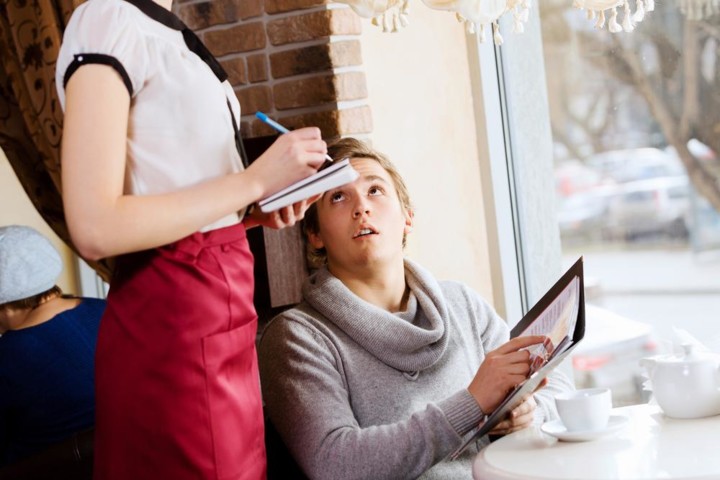 Возможно, при выборе блюда не всегда будет понятно, из чего оно состоит. Может быть, клиент просто не любит какой-то ингредиент или у него на что-то аллергия? Вас могут попросить, чтобы повар приготовил блюдо без него. Подали «горячее» комнатной температуры? Вас могут попросить заменить блюдо или подогреть его. А может, подали тупой нож? Попросят заменить его.Могут также попросить какое-нибудь дополнение (соус, хлеб) к заказу или вовсе изменить заказ при желании.Клиенту нужен постоянный доступ к Интернету? Во многих кафе есть бесплатный Wi-Fi, у вас могут уточнить пароль.Если гость торопится, он может уточнить, как долго нужно ожидать блюдо. Он также может взять еду, которую не успел доесть, с собой. В Великобритании, как правило, в каждом заведении предлагают doggie-bag (дословно — «мешочек для собаки»), то есть вам завернут все, что вы не доели, с собой в бумажный пакет.Кроме того, в кафе гостю может понадобиться дополнительный стул или специальный высокий стул для ребенка.Жалобы в кафеБывает, что трапеза проходит не так приятно, как хотелось бы: то гостю пришлось долго ждать блюдо, то по ошибке принесли не то блюдо, или продукт вызывает у гостя подозрения. В таком случае клиент может использовать следующие фразы:Официант может ответить следующим образом на жалобы:Оплата счетаПосле того как гость покушает, он попросит счет:Официант может использовать следующие фразы при общении:Как вы заметили, использовались два слова для описания слова «счет» — bill and check. Часто два эти слова взаимозаменяемы.Что касается чаевых, то это тонкий момент. За границей принято оставлять 10-15% в качестве чаевых официанту. Однако иногда стоимость обслуживания включают в счет, в таком случае гость просто оплатить его.Всем нам свойственно ошибаться. Если клиент нашел в своем счете ошибку, он сообщит об этом официанту, который обязательно решит вопрос. Возьмите на вооружение следующие фразы:Уход из ресторанаУходя из ресторана или кафе, гости нередко могут похвалить заведение и работу официанта:ФразаПереводI am allergic to nuts/wheat/honey.У меня аллергия на орехи/пшеницу/мед.I am a vegetarian. Do you have any vegetarian dishes?Я вегетарианец. У Вас есть какие-нибудь вегетарианские блюда?I do not eat seafood/meat/pork.Я не ем морепродукты/мясо/свинину.Does it contain eggs/nuts/honey?Это (блюдо) включает в себя яйца/орехи/мед?Does this have any nuts in it?В этом блюде есть орехи?Can I have a salad instead of vegetables?Можно мне салат вместо овощей?Can I substitute a salad for vegetables?Могу я поменять салат на овощи?Is it spicy?Это острое?Can I have it without ketchup?Можно мне это (блюдо) без кетчупа?I am sorry, but this is cold.Извините, но это (блюдо) холодное.Would you mind heating this up?Вам не сложно подогреть это?Could I have another knife, please?Можно мне другой нож, пожалуйста?ФразаПереводCould we have some more bread?Можно нам еще хлеба?Could we have some dressing, please?Можно нам какой-нибудь соус, пожалуйста.Can you bring us the ketchup, please?Вы можете принести нам кетчуп, пожалуйста?Can I change my order, please?Могу я изменить свой заказ, пожалуйста?ФразаПереводDo you have the Internet access here?У Вас здесь есть доступ к Интернету?What is the password for the Wi-Fi?Какой пароль у Wi-Fi?ФразаПереводHow long will it take? I am in a hurry.Когда это будет готово? Я тороплюсь.It will take about fifteen minutes.Это будет готово через 15 минут. (Ответ официанта)Can I get this to-go?Могу я взять это с собой?ФразаПереводCould we have an extra chair, please?Можно нам дополнительный стул, пожалуйста?Do you have a high chair for children?У Вас есть специальный стул для детей?ФразаПереводWe have been waiting quite a while.Мы ожидаем уже достаточно долго.This is not what I ordered.Это не то, что я заказывал.This tastes a bit off. / It does not taste right.Это блюдо странное на вкус.The steak is too hard.Стейк слишком жесткий.This meat is underdone/over roasted.Это мясо недожарено/пережарено.The salad is too salty.Салат пересолен.It is too spicy.Это (блюдо) слишком острое.This fish is not quite fresh.Эта рыба не совсем свежая.Can I see the manager, please?Могу я увидеть администратора?ФразаПереводI am so sorry about that.Я приношу свои извинения за это.Let me take it back for you.Разрешите вернуть это снова на кухню.Let me change it for you.Разрешите, я заменю это (блюдо) для Вас.ФразаПереводI would like to pay now, please.Я бы хотел рассчитаться сейчас, пожалуйста.Can I get/have the bill/check, please?Можно мне счет?Could you check me out, please?Можете меня рассчитать?Could we pay please?Можно нам расплатиться?How much is the total?Какова общая сумма?Does the bill include the service charge?Счет включает чаевые?I am paying for everyone.Я плачу за всех.The bill is on me.Я оплачу счет.We are paying separately.Мы платим отдельно.Can I pay with Visa?Могу я заплатить картой Виза?Can we pay by card?Можем мы заплатить карточкой?Keep the change.Оставьте сдачу себе.ФразаПереводAre you paying together?Вы будете платить вместе?Would you like me to split it?Вы хотели бы, чтобы я разделил счет между вами?I will bring the check right now.Я сейчас принесу счет.Are you paying with a card?Вы платите картой?Do you need any change?Вам нужна сдача?ФразаПереводI think you have made a mistake.Я думаю, Вы допустили ошибку.You gave me the wrong bill.Вы дали мне неправильный счет.Could you check the bill for me, please? It does not seem right.Не могли бы Вы проверить мой счет, пожалуйста? Кажется, в нем ошибка.ФразаПереводThank you it was delicious.Спасибо, это было восхитительно.I really enjoyed it.Я получил настоящее удовольствие.I will come again.Я приду еще.My compliments to the chef.Мои комплименты повару.Everything was great.Все было супер.